
REGION Zachodniopomorski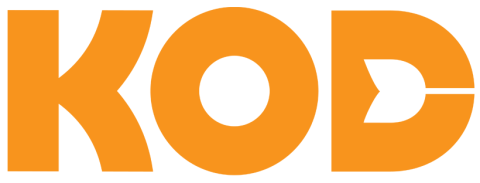 FORMULARZ ZGŁOSZENIA KANDYDATA W WYBORACH dnia 27kwietnia 2024 r.WYPEŁNIA ZGŁASZAJĄCYZgłaszam Panią/Pana ………………………………..………………………………jako kandydata w wyborach (zaznaczyć właściwe)	◻ na przewodniczącego Zarządu Regionu Zachodniopomorskiego
	◻do Zarządu Regionu Zachodniopomorskiego
	◻ do Regionalnego Sądu Koleżeńskiego
	◻do Regionalnej Komisji Rewizyjnej
	◻na Delegatów na Zjazd Krajowy………………………………………………….
czytelny podpis zgłaszającegoWYPEŁNIA KANDYDATWyrażam zgodę na kandydowanie zgodnie z powyższym zgłoszeniem, oraz oświadczam, że znane są mi postanowienia §22 pkt. 4-8 Statutu Stowarzyszenia.………………………………………………….
czytelny podpis kandydataWYPIS  ZE STATUTU / par. 22:
[…] W wyborach do krajowych i terenowych władz Stowarzyszenia mogą kandydować członkowie zwyczajni Stowarzyszenia mający co najmniej 6-cio miesięczny staż członkowski.Członkowie komisji rewizyjnych oraz sądów koleżeńskich wszystkich szczebli nie mogą być jednocześnie członkami innych władz Stowarzyszenia.Do władz Stowarzyszenia nie może kandydować, ani być członkiem tych władz osoba, która:
a) jest członkiem partii politycznej
b) jest we władzach wykonawczych samorządu terytorialnego
c) jest posłem, senatorem lub pełni funkcje kierownicze w administracji rządowejCzłonkami organów Władz Stowarzyszenia nie mogą być osoby skazane prawomocnym wyrokiem za przestępstwo umyślne ścigane z oskarżenia publicznego lub przestępstwo skarbowe.Członkowie Krajowej Komisji Rewizyjnej, Głównego Sądu Koleżeńskiego, członkowie Regionalnych Komisji Rewizyjnych oraz Regionalnych Sądów Koleżeńskich:
a) nie mogą być członkami Zarządu Głównego, Zarządu Regionu ani pozostawać z nimi w związku małżeńskim, we wspólnym pożyciu, w stosunku pokrewieństwa, powinowactwa lub podległości służbowej
b) nie byli skazani prawomocnym wyrokiem za przestępstwo umyślne ścigane z oskarżenia publicznego lub przestępstwo skarbowe
c) mogą otrzymywać z tytułu pełnienia funkcji w takim organie zwrot uzasadnionych kosztów w wysokości nie wyższej niż przeciętne miesięczne wynagrodzenie w sektorze przedsiębiorstw ogłoszone przez Prezesa Głównego Urzędu Statystycznego za rok poprzedni.